GKI.271.48.2018.AZK	Załącznik nr 5 do SIWZ	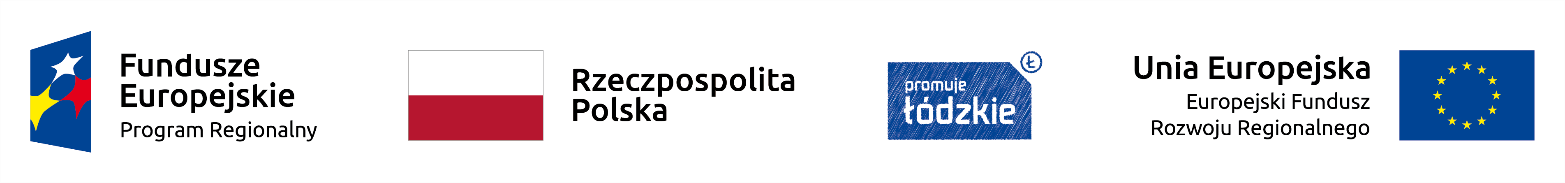 Zamawiający:Gmina Zapolice ul. Plac Strażacki 598-161 Zapolice  (pełna nazwa/firma, adres)Wykonawca:………………………………………………………………………… (pełna nazwa/firma, adres, w zależności od podmiotu: NIP/PESEL, KRS/CEiDG)reprezentowany przez:……………………………………(imię, nazwisko, stanowisko/podstawa do reprezentacji)WYKAZ  OSÓB  SKIEROWANYCH PRZEZ  WYKONAWCĘ  DO  REALIZACJI ZAMÓWIENIANa potrzeby postępowania o udzielenie zamówienia publicznego pn. „Opracowanie pełnej wielobranżowej dokumentacji projektowej i kosztorysowej dla zadania inwestycyjnego pn. „Przebudowa, rozbudowa i remont zdegradowanego budynku zlokalizowanego na obszarze rewitalizowanym w miejscowości Holendry 17 wraz z zakupem wyposażenia w celu adaptacji na mieszkania socjalne i wspomagane oraz świadczenia usług opieki nad dziećmi do lat 3”  prowadzonego przez Gminę Zapolice, znak sprawy GKI.271.48.2018.AZK, oświadczam, że wykonamy przedmiotowe zamówienie przy udziale niżej wymienionych osób:*niepotrzebne skreślić…………….……. (miejscowość), dnia ………….……. r. 							……………………………………………………(Podpis i pieczęć upoważnionego przedstawiciela Wykonawcy)Uwaga:Przez stwierdzenie „dysponuję” należy rozumieć stosunek prawny wiążący Wykonawcę z osobą (umowa z zakresu prawa pracy np. umowa o pracę, mianowanie, wybór, umowa cywilnoprawna np. umowa zlecenia, samozatrudnienie się osoby fizycznej prowadzącej własną działalność gospodarczą).Przez stwierdzenie „będę dysponował” należy rozumieć sytuację, kiedy podmiot trzeci zamierza udostępnić swój potencjał kadrowy (w tej sytuacji Wykonawca załącza do oferty w szczególności pisemne zobowiązanie tego/tych podmiotów do oddania mu do dyspozycji osoby/osób na potrzeby wykonania zamówienia)Imię i nazwiskoZakres wykonywanych czynnościKwalifikacje zawodowe/ uprawnienia, doświadczeniePodstawa dysponowania osobąkolumna nr 1kolumna nr 2kolumna nr 3kolumna nr 4dysponuję/będę dysponował*dysponuję/będę dysponował*dysponuję/będę dysponował*dysponuję/będę dysponował*